Р. Б. КлимачёвМетодическая разработка открытого урокаОУП.12 Физическая культураПо профессии   15.01.05 Сварщик (ручной и частично механизированной сварки (наплавки)Самара, 2023 г.Содержание План-конспект урокаПреподаватель Климачёв Роман БорисовичДисциплина Физическая культураТема «Подъем переворотом на низкой перекладине.»Тип занятия КомбинированныйДлительность 45 минутЦель урока: Мотивация учебной деятельности. Развитие интереса к гимнастике. Обучение подъема переворотом на низкой перекладинеЗадачи:Образовательные  (предметные):- Актуализировать знания обучающихся о технике подъема переворотом на низкой перекладине
- Познакомить студентов с фазами выполнения техники подъема переворотом на низкой перекладине
- Формировать у студентов двигательно-координационные качества, способствующие в том числе профессиональной деятельности;- Закрепить знания и умения о подъем переворотом на низкой перекладинеРазвивающие (метапредметные результаты): - формирование двигательной активности, ловкости и координации;- развитие физической активности для достижения жизненных и профессиональных целей;- способствовать совершенствованию навыков внимания и скорости.Воспитательные  (личностные результаты):- формировать потребности в ежедневном выполнении физических упражнениях;- воспитывать интерес к дисциплине физическая культура, через чередование различных форм и методов на уроке;- воспитывать уважительное отношение друг к другу через организацию работы в группах и парах;Оздоровительная: содействовать укреплению здоровья, достижению гармонии в физическом развитии.Формирование общих компетенцийОК 1. Понимать сущность и социальную значимость своей будущей профессии, проявлять к ней устойчивый интерес.ОК 3. Принимать решения в стандартных и нестандартных ситуациях и нести за них ответственность.ОК 6. Работать в коллективе и команде, эффективно общаться с коллегами, руководством, потребителями.ОК 7. Брать на себя ответственность за работу членов команды (подчиненных), результат выполнения заданий.       Используемые образовательные технологии: информационно-коммуникационные технологии, технология группового обучения, здоровье сберегающие технологии, технологии критического мышления, игровые технологии, технологии уровневой дифференциацииМатериалы и оборудование: Гимнастические маты, низкая перекладина Этапы учебного занятия Организационный этапПодведение к теме урока. Объявление темы, целей и задач урокаАктуализация знанийПодготовительный этапОсновной этап. Заключительная часть. Дифференцированное домашнее задание..Список литературы:Гимнастика. Учебное пособие. 6-е издание 2019 А. И.  Жилкин, В. С.  Кузьмин, Е. В.  Сидорчук Москва, «Академия»Филин В.П. – Теория и методика юношеского спорта: Учебное пособие для институтов и техникумов физической культуры.-М.: Физкультура и спорт,1919.-128с.Попов В.Б.,Суслов Ф.П., Германов  Г.Н. – Гимнастика для юношества .-М.- Воронеж, 2019Гужаловский А.А, Развитие двигательных качеств у студентов-СПБ Москва НИИ Физкультура 2020-128с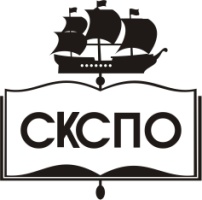 государственное автономное профессиональное образовательное учреждение Самарской области «Самарский колледж сервиса производственного оборудования имени Героя Российской Федерации Е.В. Золотухина»План-конспект урока. Цели и задачи методической разработки3Технологическая карта. Ход учебного занятия4Список используемой литературы 11Этапы 
урока Задания и упражненияДеятельность 
преподавателяДеятельность 
обучающихсяФормы способы организацииУниверсальные 
учебные действия123456Подготовительный (12 минут)Основная часть (28 минут)Заключительная(5 минут)Построение.Приветствие.-Группа  «Становись!»«Равняйсь!», «Смирно!», Здравствуйте! Строевые упражнения на месте: повороты налево, направо, кругом.Направо! Налево в обход шагом марш!Ходьба:на носкахна пяткахна внешней стороне стопына внутренней стороне стопы.Бег: сгибая ноги назадс высоким подниманием бедра скрестно правым и левым бокомускорение по диагоналиПерестроение из одной колонны в колонну по два.•	 ОРУ без предметов  1.	1. И.п- стойка, руки на пояс1-наклон головы вперед2-и.п3-наклон головы назад4-и.п5-наклон головы вправо6-и.п7-наклон головы влево8-и.п2.	2. И.п.-то же1-руки в стороны,      2-руки вверх,               3-руки вперед,4-и.п.3.	3. И.п. – стойка, руки к плечам1-4-круговые движения вперед5-8- то же назад4.	И.п.- стойка, ноги врозь, руки на поясе1– наклон вправо,  левая рука вверх2-И.п3 – наклоны влево, правая рука вверх4.И.п5.	И.п-стойка ноги врозь , руки на поясе1-наклон  вперед прогнувшись, руки в стороны 2-И.п3- наклон назад, руки на пояс 4-И.п6.	И.п- стойка ноги врозь, руки на пояс1-наклон к правой2-наклон касаясь3-наклон к левой4-и.п7.	И.п.– упор сидя сзади1-3-Сед углом, руки в стороны4-И.п8.	И.п.- о.с 1-упор присев,2-упор лежа.3-упор присев,4-и.п.9.	И.п-стойка ноги врозь руки вперед1-мах правой до касания левой руки 2-и.п3-4 тоже левой.10.	И.п- стойка руки в замок перед собой1-8-круговые движения голеностопным суставом правой ноги и одновременные круговые движение руками в замке вправо1-8- тоже левой и влево  Перестроение из колонны по два в колонну по одному.         Обучение техники подъёма переворотом.Подводящие упражнения:Вис на согнутых рукахИз упора согнуться и лечь животом на перекладину, разгибаясь и выпрямляя руки перейти в упорИз виса на гимнастической стенке поднимание прямых ног как можно выше 2-3 разаПодъем переворотом махом одной, толчком другой с помощью и самостоятельноПодъем переворотом махом одной, толчком другой с помощью и самостоятельноПостроение.Подведение итогов урока.Организованный выход из зала.Организация деятельности обучающихся, внимания и дисциплины, порядок.Проверяет готовность обучающихся к уроку (наличие спортивной формы и сменной обуви).Подает строевые команды на местеОбращает внимание на осанку, строевую стойку.Подает соответствующие команды и подбирает последовательность упражнений.Контролирует правильность выполнения.Регулирует дозировку. Указывает интервал, дистанцию.По ходу выполнения упражнений дает  методические  указания.Дает методические указанияСпина прямая.Руки прямые, спина прямая. При положении руки вверх- встать на носки.Спина прямая, сохранять амплитудность движений.Ноги спина и руки прямые, наклон точно в сторону.Спина прямая, прогиб сохранять, руки прямые точно в сторону.Спина прямая, наклоны как можно ниже, касание обязательноСпина, руки, ноги, прямые, носки натянуты.Выполнять интенсивно, спина прямая.Ноги прямые, спину не сгибать.Активные движения голеностопными суставами.Преподаватель поочерёдно вызывает обучающихся выполнить опорный прыжок через козла, страхует обучающихся, указывает на ошибки, предлагает коррекцию прыжка. Осуществляет контроль, хвалит и подбадривает обучающихся. Обратить внимание на соблюдение правил ТБКорректирует действия, указывает на ошибки.Подведение итогов урока. Домашнее задание.После звонка строятся в спортивном зале, приводят спортивную форму в порядок, выполняют команды преподавателя.При  поворотах  сохраняют правильную стойку.При разных видах ходьбы спину держат ровно.Передвигаются по залу колонной, выполняя команды преподавателя.Передвигаясь по залу, соблюдают дистанцию 2 шага.Внимательно слушают команды преподавателя.        Выполняют команды преподавателя, контролируют свои действия согласно инструкции преподавателя.                      Внимательно слушают команды преподавателя.        Выполняют команды преподавателя, контролируют свои действия согласно инструкции преподавателя.                      Осуществляют контроль и самоконтроль, ставят оценку работы на уроке.ФронтальнаяФронтальная.ФронтальнаяПоточнаяФронтальнаяРегулятивные: планировать свои действия в соответствии с поставленными задачами.Коммуникативные: владеют культурой речи, умеют вести диалог в доброжелательной и открытой форме. Слушают учителя.Предметные: умеют выполнять командыЛичностные: потребность в занятиях физической культурой, личная ответственность за свои поступки, установка на здоровый образ жизни.Проявляют интерес к новому учебному материалу.Знакомит учащихся с целью и задачами урока, настраивает на урок. Регулятивные: принимают инструкцию педагога и четко ей следуют; осуществляют итоговый и пошаговый контроль.Вносить необходимые коррективы в двигательное действие;формирование умения планировать.Коммуникативные: умеют приходить к общему решению в совместной деятельности, задавать вопросы;Познавательные. Понимают физическую культуру как явление культуры, способствующей развитию личности.Познавательные: извлекают необходимую информацию из объяснения учителя и собственного опыта.Регулятивные: адекватно  воспринимают оценку учителя; осуществляют пошаговый контроль своих действий, осуществляют контроль за техникой выполнения упражненияПредметные: Способность преодолевать трудности ,выполнять задания по технической и физической  подготовке в полном объёме.Личностные: Положительно относятся к занятиям двигательной деятельностью, внимательно относятся к собственным переживаниям при допущении ошибок, развитие трудолюбия ответственности за качество своей и коллективной деятельности.
Коммуникативные УУД: умение приходить к общему решению;
Регулятивные УУД: адекватно воспринимают оценку учителя, прогнозируют результаты уровня усвоения учебного материала.
Личностные УУД: анализ собственной деятельности на уроке.